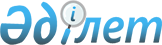 О внесении изменений и дополнений в Инструкцию N 38 "О порядке исчисления и уплаты налога на имущество" ~V950071
					
			Утративший силу
			
			
		
					Утверждено Приказом Председателя Налогового комитета Министерства финансов Республики Казахстан от 29 декабря 1997 г. N 1. Зарегистрирован Министерством юстиции Республики Казахстан 13.01.1998 г. N 59. Утратил силу - приказом Министра государственных доходов РК от 9.04.2002 № 416 (извлечение из приказа см. ниже).

              Извлечение из приказа Министра государственных доходов                 Республики Казахстан от 9 апреля 2002 года № 416     В соответствии с Законом Республики Казахстан от 12 июня 2001 года Z010210_

   "О введении в действие Кодекса Республики Казахстан "О налогах и других обязательных платежах в бюджет" (Налоговый кодекс)" приказываю:     1. Признать утратившими силу некоторые приказы согласно приложению:     ...Приказ Налогового комитета Министерства финансов Республики Казахстан от 29 декабря 1997 года N 1 "Об утверждении изменений и дополнений в Инструкции N 38 "О порядке исчисления и уплаты налога на имущество"...     Министр---------------------------------------------------------------------------     В пункте 2 раздела I:     Абзац первый подпункта 1) изложить в следующей редакции: 

       "1) остаточная стоимость основных средств юридических и физических лиц, занимающихся предпринимательской деятельностью, кроме транспортных средств, облагаемых налогом на транспортные средства. 

      Основными средствами юридических и физических лиц, занимающихся предпринимательской деятельностью, являются материальные активы стоимостью свыше 40 месячных расчетных показателей сроком службы более одного года, как в сфере материального производства, так и в непроизводственной сфере.";      подпункт 2) изложить в следующей редакции:     "2) стоимость жилых помещений, дачных строений, гаражей, иныхстроений, сооружений, помещений физических лиц, не используемых впредпринимательской деятельности, находящихся в личном пользованииграждан, расположенных на территории Республики Казахстан.".     В разделе II:     в пункте 4 слова "производственные и непроизводственные фонды"заменить словом "средства", слово "фондов" заменить на слово "средств";     подпункт 4) пункта 5 изложить в следующей редакции:     "4) от 3 000 000 тенге до 4 000 000 тенге сумма налога от                                               стоимости недвижимого                                               имущества 3000000                                                тенге                                               + 0,3% с суммы,                                               превышающей ее,";     дополнить подпунктами 5) - 11) следующего содержания:     "5) от 4 000 000 тенге до 5 000 000 тенге сумма налога от                                               стоимости недвижимого                                               имущества 4000000                                                          тенге                                               + 0,4% с суммы,                                               превышающей ее,;     6) от 5 000 000 тенге до 6 000 000 тенге  сумма налога от                                               стоимости недвижимого                                               имущества 5000000                                                тенге                                               + 0,5% с суммы,                                               превышающей ее,;     7) от 6 000 000 тенге до 7 000 000 тенге  сумма налога от                                               стоимости недвижимого                                               имущества 6000000                                                тенге                                               + 0,6% с суммы,                                               превышающей ее,;     8) от 7 000 000 тенге до 8 000 000 тенге  сумма налога от                                               стоимости недвижимого                                               имущества 7000000                                                тенге                                               + 0,7% с суммы,                                               превышающей ее,;     9) от 8 000 000 тенге до 9 000 000 тенге  сумма налога от                                               стоимости недвижимого                                               имущества 8000000                                                тенге                                               + 0,8% с суммы,                                               превышающей ее,;     10) от 9 000 000 тенге до 10000000 тенге  сумма налога от                                               стоимости недвижимого                                               имущества 9000000                                                тенге                                               + 0,9% с суммы,                                               превышающей ее,;     11) от 10 000 000 тенге и свыше           сумма налога от                                               стоимости недвижимого                                               имущества 10 000 000                                               тенге + 1% с суммы,                                               превышающей ее".     В разделе IV:     подпункт 3) пункта 18 изложить в следующей редакции:     "3) Национальный Банк Казахстана по имуществу, используемому восновной деятельности;";     дополнить пунктом 20 следующего содержания: 

       "20. Юридические лица, указанные в подпунктах 1) - 5) пункта 18, не освобождаются от уплаты налога на имущество при передаче его в пользование или аренду.". 

      В разделе V: 

      в абзаце первом пункта 20 слова "производственные и непроизводственные фонды" заменить словом "средств"; 

      пункт 20 дополнить абзацами вторым, третьим следующего содержания: 

      "Стоимость основных средств, принимаемой при исчислении налога на имущество по состоянию на 31 декабря включительно, следует исчислять как среднюю стоимость основных средств за налоговый год. 

      При реорганизации и образовании юридического лица, занимающегося предпринимательской деятельностью, началом налогового года считается момент регистрации вновь созданного юридического лица."; 

      в абзаце первом пункта 21 слова "к 31 марта" заменить словами "не позднее 31 марта"; 

      пункт 21 дополнить абзацем следующего содержания: 

      "Юридические лица, имеющие разветвленную сеть филиалов или представительства (без образования юридического лица), объекты налогообложения которых находятся на территории других областей (или районов) производят уплату причитающихся сумм налогов по месту нахождения объектов. 

      При этом филиалы или представительства (без образования юридического лица) обязаны предоставить расчет по данному налогуголовному юридическому лицу с уведомлением налоговых органов.     Юридическое лицо по окончании года составляет сводный в разрезефилиалов расчет по начисленным и уплаченным суммам налога, представляет декларацию по налогу на имущество в налоговый орган".     Пункты 20-27 считать соответственно пунктами 21-28.     В приложении 2 "Декларация по налогу на имущество":     слова "налоговой инспекции" заменить словами "налоговомукомитету";     строки 1 - 4 изложить в следующей редакции:---------------------------------------------------------------------                                          |               |---------------------------------------------------------------------"1. Остаточная стоимость основных средств    на начало года 2. Стоимость поступивших основных средств3. Стоимость выбывших основных средств4. Стоимость основных средств на конец    года, принимаемая при исчислении    налога---------------------------------------------------------------------     Примечание. Остаточная стоимость основных средств на начало года                   с учетом уровня инфляции"     Председатель
					© 2012. РГП на ПХВ «Институт законодательства и правовой информации Республики Казахстан» Министерства юстиции Республики Казахстан
				